МИНИСТЕРСТВО ОБРАЗОВАНИЯ КРАСНОЯРСКОГО КРАЯКРАЕВОЕ ГОСУДАРСТВЕННОЕ БЮДЖЕТНОЕ ПРОФЕССИОНАЛЬНОЕ ОБРАЗОВАТЕЛЬНОЕ УЧРЕЖДЕНИЕ«НОРИЛЬСКИЙ ТЕХНИКУМ ПРОМЫШЛЕННЫХ ТЕХНОЛОГИЙ И СЕРВИСА»Диагностический срез по ОПОП СПО по специальности 09.02.07 Информационные системы и программированиеКурс – 2, группа – ИС-22Учебный предмет:ОУП.04 У Математика «___» _________________ 2023 г.Форма проведения: комплексная работа.Формируемые компетенции:01. Выбирать способы решения задач профессиональной деятельности, применительно к различным контекстам.ОК 02. Осуществлять поиск, анализ и интерпретацию информации, необходимой для выполнения задач профессиональной деятельности.ОК 03. Планировать и реализовывать собственное профессиональное и личностное развитие.ОК 04. Работать в коллективе и команде, эффективно взаимодействовать с коллегами, руководством, клиентами.ОК 05. Осуществлять устную и письменную коммуникацию на государственном языке с учетом особенностей социального и культурного контекста.ОК 09. Использовать информационные технологии в профессиональной деятельности.ОК 11. Использовать знания по финансовой грамотности, планировать предпринимательскую деятельность в профессиональной сфере.Знания, умения:вычислять степени с рациональным показателем;преобразовать числовые и буквенные выражения, содержащие степени, применяя свойства;решать иррациональные уравнения; применять основные тригонометрические тождества для вычисления значений тригонометрических функций по одной из них;применять основные формулы тригонометрии при вычислении тригонометрического выражения и его упрощения;применять общие методы решения уравнений при решении тригонометрических уравнений;читать графики различных функций;применять правила дифференцирования для дифференцирования функций;вычислять первообразную для данной функции;решать иррациональные уравнения;решать показательные, логарифмические уравнения, системы, неравенства;решать задачи на вычисление вероятностей событий;изображать многогранники и выполнять построения на изображениях и моделях;вычислять площади поверхностей;изображать тела вращения, их развертки, сечения;решать задачи на вычисление площадей поверхности пространственных тел.Задания и вопросы для проведения диагностического среза сформированы из фонда оценочных материалов для проведения контроля успеваемости.Перечень заданий прилагается.Эксперт: _________________________ __________________________                                           (Ф.И.О)                                                                               (подпись)Составитель: Нистеренко Е.Д. , преподаватель НТПТиСВариант IНайдите значение выражения: 4;5;6;4,5.Найдите число x:  .4;–3;;3.Найдите все первообразные функции .;;.Решить неравенство: .; .Решить уравнение: 1; -1;2,6; 2Решить уравнение: .Решить уравнение: .1; 3-1; 331Вычислите значение производной функции  в данной  точке:  .12;9;-9;0.Вычислить значение выражения: .28;44;10;-28.Высота конуса равна 4см, а диаметр основания 6см. Найдите образующую.2cм;5см;10см; 3см.Сторона основания правильной четырёхугольной призмы равна 5см, а её боковое ребро 7см. Найдите объём призмы.140см2; 160см3;175см2; 190см3Радиус основания цилиндра равен 3см, а высота 5см. Найдите площадь боковой поверхности цилиндра.15 см30 см2             11 см             30 смНайдите диагонали прямоугольного параллелепипеда по трём его измерениям: 2см, 6см, 3см.1; 7;49; 5.Из 900 мониторов, поступивших в продажу, 45 имеют брак. Найдите вероятность того, что случайно выбранный монитор не имеет брака.Ответ: _______________________.Основание пирамиды – прямоугольник со сторонами 9 м и 12 м, все  боковые ребра равны 12,5 м. Найдите высоту пирамиды.Ответ: _______________________.Укажите график нечётной функции.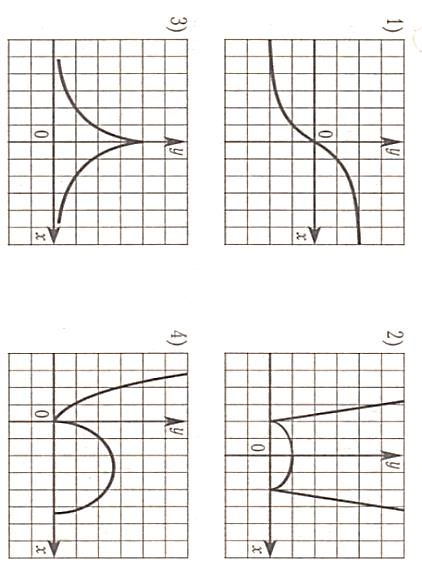 Ответ: _______________________.Упростить выражение: Ответ: _______________________.Укажите промежутки возрастания функции: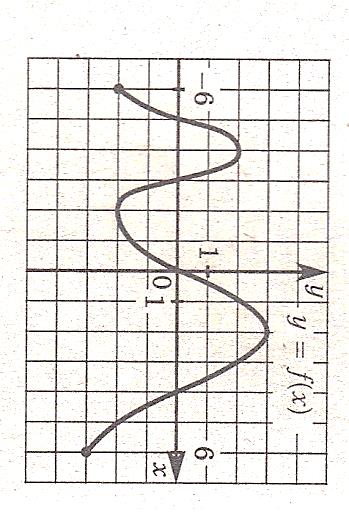 Ответ: ____________________________________.Найти Ответ: _______________________.Решить систему уравнений:Ответ: _______________________.Вариант IIНайдите значение выражения: 40;12;0; 2.Найдите число x: .5;1;25;.Найдите все первообразные функции  .;;.Решить неравенство: .; .Решить уравнение: 1; 3;-3; 2Решить уравнение: Решить уравнение: .-1; 21; 21;2.Вычислите значение производной функции  в данной  точке: .4;2; -2;0.Вычислить значение выражения: .38;44;-10;28.Высота конуса равна 4 см, а длина образующей равна 5см. Найдите диаметр основания.2cм;6см;10см; 3см.Сторона основания правильной четырёхугольной призмы равна 4см, а её боковое ребро 6см. Найдите объём призмы.140см3; 160см3;96см3; 175см3Образующая цилиндра равна 8см, а диаметр 6см. Найдите площадь полной поверхности цилиндра.66 см2           48 см2     24 см2          22 см2Найдите диагонали прямоугольного параллелепипеда по трём его измерениям: 1см, 2см, 2см.4;2; 3;0.В среднем из 150 компьютеров, поступивших в продажу, шесть неисправных. Найдите вероятность того, что случайно выбранный компьютер окажется без дефекта.Ответ: _______________________.Основание пирамиды – прямоугольник со сторонами 6см и 8см. Каждое боковое ребро пирамиды равно 13см. Найдите высоту пирамиды.Ответ: _______________________.Укажите график чётной функции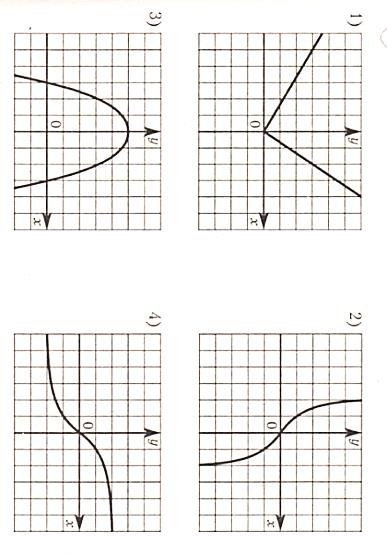 Ответ: _______________________.Упростить выражение: Ответ: _______________________.Укажите промежутки убывания  функции: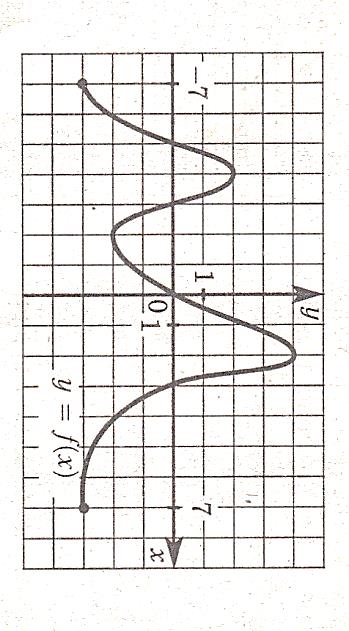 Ответ: ________________________________.Найти Ответ: _______________________.Решить систему уравнений:ОтветыВариант Ibcadbbadabcbb0,951012Функция возрастает при 0,6Вариант IIdcbcbcbbabcac0,96123-2Функция убывает при 0,8